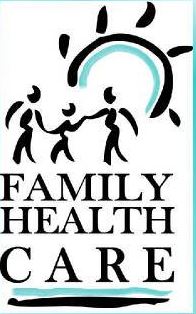 Formulario de PermisoPara Chequeo Dentaly FluoruroGRATISFamily Health Care300-340 Southwest BoulevardKansas City, KS 66103913-722-3100, ext 210www.FHC-Smiles.orgQuerido padre o madre:Por favor provea la siguiente información:El nombre del estudiante: ___________________________________________________________________
Dirección: _______________________________________________________________________________ Ciudad: ______________ Estado:  __________ Código postal: ___________
Número de teléfono___________________________Fecha de nacimiento de la estudiante: ____________     Número de seguridad social: ___________________KANCARE/Medicaid # 001- ______________________________________MOHealthNet#   ________________________________________________Por favor circule lo que corresponda:     Sunflower   /   Aetna   /    United   /  Home State  /   Missouri CareEn esta fecha __________________ se proporcionará un examen dental / verificación de colocación de fluoruro a los estudiantes que tengan permiso de los padres. Esta será una evaluación visual / verificación / colocación de fluoruro y no se tomarán radiografías dentales. No reemplaza un examen regular de dentista. Los resultados de la evaluación se enviarán a casa con el niño para que los padres los revisen.Firma del padre / madre: __________________________________________________________________      Fecha: ______________Por favor devuelva este formulario a la enfermera de la escuela por esta fecha ______________________